Ребенок дерется в детском садуНикто не хотел бы оказаться на месте матери, которой рассказывают о том, как ее ребенок дерется в детском саду. Реакция мамы: от отчаяния до самоотверженной защиты ребенка. Очень трудно бывает родителям разобраться в ситуативной причине драки. Кто сегодня был прав, а кто виноват завтра?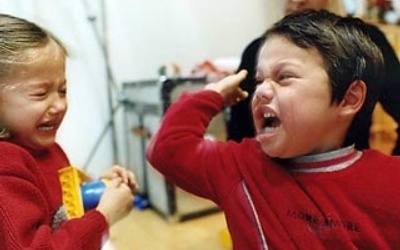  Скорее всего, нужно искать корни детской агрессивности в мотивах ребенка, в его психологическом состоянии. Что движет маленьким человечком, поднимающим кулачки на своего ровесника? Может быть, беспомощность? Ребенок не знает, как поступить в трудной для него ситуации. Он не хочет упустить из рук игрушку, но как найти компромисс с товарищем? Или ровесник явно обладает волевыми качествами и принуждает сделать по-своему? Ситуация неизвестности и отчаяния вызывает желание физической расправы.Или страх? Однажды пережитой опыт боли, дискомфорта порождает недоверие к людям и страх. Эти чувства настолько сильны, что побуждают ребенка защищаться в любом подозрительном случае. Как насчет эгоизма? Привыкшие к удовлетворению своих желаний, некоторые дети не могут примириться с необходимостью делить территорию, игрушки, лидерство с другими. А если это результат родительского давления? Физические наказания в семье, подавление воли ребенка, сильная авторитарная власть родителей сжимают пружину внутри ребенка. Пружина лопается там, где нет этой довлеющей силы – среди детей.Неужели одиночество? Ребенок пытается таким образом привлечь внимание к себе. Он не чувствует любви, ему кажется, что все про него забыли. А когда малыш ударит кого-то, вокруг соберется народ. Воспитатели, дети, родители будут с ним разговаривать. Пусть ругают, главное достигнуто – «я в центре внимания». Такое поведение может быть реакцией на конфликты между супругами. В ссорах они забывают о ребенке. Его мир рушится, он чувствует тревогу и пытается обратить на себя взгляды родителей.Желание заслужить уважение отца у отверженного сына может стать причиной агрессивного поведения. Папа с удовольствием смотрит боевики, боевые виды спорта? А мальчик хочет подражать папе. Поэтому он и дерется в детском саду! Поощрение агрессивных поступков родителями и близкими людьми (даже молчаливое согласие) неизменно приведут к формированию устойчивой привычки решать проблемы кулаками.Проживание возрастных кризисов – еще одна причина, почему ребенок дерется. В эти периоды в его личности происходят преобразования. Кризис трех лет – осознание своей самости. К семи годам уже формируется самооценка, понимание своей социальной роли. Отстоять свое «Я», защитить себя как личность – задача не из легких. Вот ребенок и срывается, не имея опыта бесконфликтного общения.Выяснив причину агрессивного поведения своего ребенка, начните постепенно вытеснять ее из жизни: Страх, тревога, беспомощность исчезнут в окружении безусловной любви и заботы. Обучение коммуникативным навыкам позволят детям быть более гибкими в общении с ровесниками. Позитивный стиль семейного воспитания – любовь в сочетании с разумной требовательностью – победит детские капризы и эгоизм. Создавая для ребенка ситуацию успеха, избавит его от неуверенности в себе. Изменим отношение к насилию в семье, забудем про физические наказания, выключим фильмы со сценами насилия – ребенок станет спокойнее.Можно успокоить родителей маленьких драчунов. Дошкольный возраст еще позволяет корректировать поведение ребенка. Но дальше будет поздно!Как помочь ребенку стать менее агрессивным Самое главное — научить ребенка разряжаться — избавляться от накопившегося раздражения, дать ему возможность использовать переполняющую его энергию «в мирных целях». Однажды учителя и родители стали жаловаться на необычный всплеск агрессивности целого первого класса. Обычно воспитанные и миролюбивые дети, приходя в школу, начинали кричать друг на друга и толкаться, мальчики дрались между собой и с девочками, не проходило и дня, чтобы кому-нибудь не разбили нос. В агрессивном классе были созданы игровые уголки, детям купили кегли и мячики, конструкторы, наборы для рисования. На переменах учителя организовывали для них игры-соревнования, каждому было чем заняться. Агрессивность в классе постепенно сошла на нет — ребятам стало некогда, да и незачем выяснять отношения. Замечательный чешский психолог Зденек Матейчик сказал: «Если у мальчика нет возможности пинать мячик, он будет пинать других детей». Детям необходимо предоставлять как можно больше возможностей разряжать накопившуюся энергию.Очень активным и склонным к агрессии детям следует создать условия, позволяющие им удовлетворить потребность в движении, а также заняться интересующим их делом. Например, можно предложить им занятия в спортивных секциях, участие в соревнованиях или в постановке спектаклей, организовывать для них разные игры, длительные прогулки или походы. Задача взрослых в том, чтобы научить детей правильно направлять, проявлять свои чувства. Бывает, что очень вспыльчивый ребенок старается сдерживаться на людях (например, дома), но в садике он срывается: устраивает истерики, скандалит, грубит воспитателям, дерется со сверстниками. Такое проявление агрессии не приносит ему желаемого облегчения. Он недоволен случившимся и чувствует себя виноватым. Из-за этого напряжение увеличивается еще больше, и следующий срыв бывает более бурным и продолжительным. Таким детям необходимо предложить социально приемлемые методы для выражения подавленного гнева.Пусть ребенок останется один в комнате и выскажет все, что накопилось, в адрес того, кто его разозлил.Предложите ему, когда сложно сдержаться, бить ногами и руками специальную подушку, рвать газету, комкать бумагу, пинать консервную банку или мяч, бегать вокруг дома, писать все слова, которые хочется высказать в гневе.Дайте ребенку совет: в момент раздражения, прежде чем что-то сказать или сделать, несколько раз глубоко вдохнуть или сосчитать до десяти.Это помогает успокоиться. Также можно послушать музыку, громко попеть или покричать под нее.Можно попросить ребенка нарисовать чувство гнева. Тогда агрессия найдет выход в творчестве.Родители могут научиться управлять поведением своих агрессивных детей, для этого следует:Обратить особое внимание на игры ребенка. В играх дети осуществляют свои мечты, фантазии и страхи;Обсуждать с ребенком, на кого он хочет быть похож, какие качества характера его привлекают, а какие отталкивают;Следить за тем, какой пример вы подаете ребенку. Если ребенок судит других людей, награждает их «ярлыками», возможно, он повторяет ваши слова;Быть готовым внимательно выслушать ребенка, если он хочет рассказать вам свой сон. Во сне дети часто видят то, чего им не хватает в жизни. Особое внимание обращайте на повторяющиеся сюжеты сновидений;Поощрять ребенка говорить о том, что его волнует, что он переживает; научить ребенка прямо говорить о своих чувствах, о том, что ему нравится, а что нет.Материал подобрала и подготовила педагог-психолог первой категории Смертина Н.В.